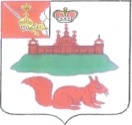 МУНИЦИПАЛЬНОЕ СОБРАНИЕКИЧМЕНГСКО-ГОРОДЕЦКОГО МУНИЦИПАЛЬНОГО РАЙОНА ВОЛОГОДСКОЙ ОБЛАСТИРЕШЕНИЕс. Кичменгский ГородокО внесении изменений в решениеМуниципального Собрания№ 101 от 19.12.2014 годаВ соответствии с Федеральным законом от 13 июля 2015 года №  693-ФЗ "О внесении изменений в отдельные законодательные акты Российской Федерации в части отмены ограничений на использование электронных документов при взаимодействии физических и юридических лиц с органами государственной власти и органами местного самоуправления", Федеральным законом от 13 июля 2015 года №  693-ФЗ "О внесении изменений в отдельные законодательные акты Российской Федерации в части отмены ограничений на использование электронных документов при взаимодействии физических и юридических лиц с органами государственной власти и органами местного самоуправления" Федеральным законом от 13 июля 2015 года №  246-ФЗ "О внесении изменений в Федеральный закон «О защите прав юридических лиц и индивидуальных предпринимателей при осуществлении государственного контроля (надзора) и муниципального контроля», Уставом района, Муниципальное Собрание РЕШИЛО:1. Внести в Положение о муниципальном земельном контроле на территории Кичменгско-Городецкого муниципального района, утвержденное решением Муниципального Собрания Кичменгско-Городецкого муниципального района от 19.12.2014 года № 101 «Об утверждении Положения о муниципальном земельном контроле на территории Кичменгско-Городецкого муниципального района» следующие изменения:1.1. п. 2.2. раздела II дополнить подпунктом 2.3.15 следующего содержания:«2.3.15). в пределах своих полномочий предоставлять по выбору граждан (физических лиц) и организаций информацию в форме электронных документов, подписанных усиленной квалифицированной электронной подписью, и (или) документов на бумажном носителе, за исключением случаев, если иной порядок предоставления такой информации установлен федеральными законами или иными нормативными правовыми актами Российской Федерации, регулирующими правоотношения в установленной сфере деятельности;»;1.2. п. 2.2. раздела II дополнить подпунктом 2.3.16 следующего содержания:2.3.16). Особенности организации и проведения в 2016 - 2018 годах плановых проверок при осуществлении муниципального контроля в отношении субъектов малого предпринимательства, предусмотренные ст. 26.1. Федерального закона № 294-ФЗ, при проведении проверок в отношении юридических лиц и индивидуальных предпринимателей.»;1.3. п. 3.9. раздела III дополнить абзацем следующего содержания:«При наличии согласия проверяемого лица на осуществление взаимодействия в электронной форме в рамках муниципального контроля акт проверки может быть направлен в форме электронного документа, подписанного усиленной квалифицированной электронной подписью лица, составившего данный акт, руководителю, иному должностному лицу или уполномоченному представителю юридического лица, индивидуальному предпринимателю, его уполномоченному представителю.»;1.4. п. 6.1. раздела VI дополнить абзацами следующего содержания:- предоставлять в органы местного самоуправления информацию, необходимую для осуществления полномочий органов местного самоуправления, в форме электронных документов, подписанных электронной подписью, если иное не установлено федеральными законами, регулирующими правоотношения в установленной сфере деятельности;- направлять в форме электронных документов (пакета электронных документов), подписанных усиленной квалифицированной электронной подписью проверяемого лица, возражения в отношении акта проверки и (или) выданного предписания об устранении выявленных нарушений в целом или его отдельных положений, а также документы, подтверждающие обоснованность таких возражений, или их заверенные копии.»;1.5. в п. 2.1. раздела II слова «комитетом по управлению имуществом Кичменгско-Городецкого района (далее комитет)» заменить словами «управлением по имущественным отношениям, жилищно-коммунальному хозяйству и градостроительству администрации Кичменгско-Городецкого муниципального района (далее управление)»;1.6. по тексту Положения слово «комитет» заменить словом «управление» в соответствующих падежах.2. Настоящее решение подлежит размещению на официальном сайте администрации Кичменгско-Городецкого муниципального района в информационно-телекоммуникационной сети «Интернет», опубликованию в районной газете  «Заря Севера» и вступает в силу со дня его опубликования.3. Положения подпунктов 1.1., 1.3, 1.4 настоящего решения применяются с 10 января 2016 года.4. Положения подпунктов 1.5., 1.6 настоящего решения применяются с 1 января 2016 года.Глава района                                                                               А.И. ЛетовальцевПредседатель Муниципального Собрания                                      Л.Н. Дьяковаот20.11.2015№189